نموذج إقرار معلم/ ــة بإنهاء المقررات الدراسية في وقتها المحدد  لعام   /    / 1442هأقر أنا المعلم /ــة......................................................................بأني(        ) انهيت  تدريس كامل المقررات الدراسية في الوقت المحدد و اتعهد على سرية الأسئلة .(        ) لم أنهي تدريس كامل المقرر  الدراسـي لمادة ......................................................... للأسباب  التالية :..................................................................................................................................................................................................................................................................................................................................................معلمة المادة : الاسم ...................................................... التوقيع                                 قائد المدرسة:                                                              	 التوقيع: 					الختم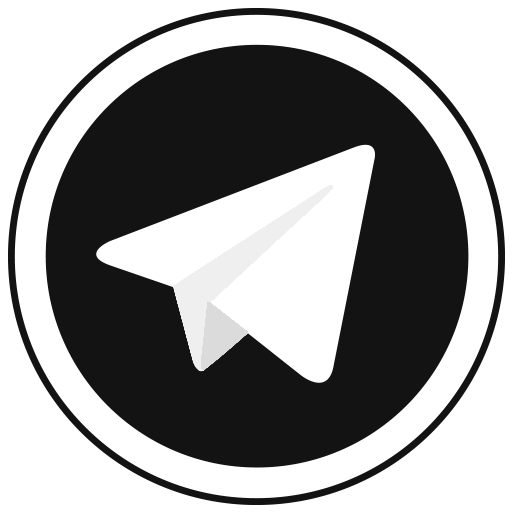 مالمادة الصف ملاحظات 